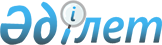 Солтүстік Қазақстан облысы Мамлют ауданы мәслихатының 2013 жылғы 23 желтоқсандағы № 24/1 "2014-2016 жылдарға арналған аудандық бюджет туралы" шешіміне өзгерістер мен толықтырулар енгізу туралы
					
			Күшін жойған
			
			
		
					Солтүстік Қазақстан облысы Мамлют аудандық мәслихатының 2014 жылғы 31 наурыздағы N 28/1 шешімі. Солтүстік Қазақстан облысының Әділет департаментінде 2014 жылғы 8 сәуірдегі N 2656 болып тіркелді. Қолданылу мерзімінің өтуіне байланысты күші жойылды (Солтүстік Қазақстан облысы Мамлют ауданы мәслихаты аппаратының 2015 жылғы 29 қаңтардағы N 17 хаты)      Ескерту. Қолданылу мерзімінің өтуіне байланысты күші жойылды (Солтүстік Қазақстан облысы Мамлют ауданы мәслихаты аппаратының 29.01.2015 N 17 хаты).



      Қазақстан Республикасының 1998 жылғы 24 наурыздағы "Нормативтік құқықтық актілер туралы" Заңының 21-бабына сәйкес, Солтүстік Қазақстан облысы Мамлют аудандық мәслихаты ШЕШТІ:



      1. "2014-2016 жылдарға арналған аудандық бюджет туралы" Солтүстік Қазақстан облысы Мамлют ауданы мәслихатының 2013 жылғы 23 желтоқсандағы (2014 жылғы 7 ақпандағы "Солтүстік жұлдызы", "Знамя труда" аудандық газеттерінде жарияланған, Нормативтік құқықтық актілерді мемлекеттік тіркеу тізілімінде № 2486 тіркелген) № 24/1 шешіміне келесі өзгерістер мен толықтырулар енгізілсін:

      1-тармақ келесі редакцияда жазылсын:

      "1. 1, 2 және сәйкесінше 3 қосымшаларға сәйкес 2014-2016 жылдарға, соның ішінде 2014 жылға арналған аудандық бюджеті, келесі көлемде бекітілсін:

      1) кірістер – 1876814 мың теңге, соның ішінде мыналар бойынша:

      салықтық түсімдер – 276773 мың теңге;

      салықтық емес түсімдер – 11805 мың теңге;

      негізгі капиталды сатудан түскен түсімдер – 22282 мың теңге;

      трансферттер түсімі – 1565954 мың теңге;

      2) шығыстар – 1924151,9 мың теңге;

      3) таза бюджеттік кредиттеу – 6612,3 мың теңге, соның ішінде:

      бюджеттік кредиттер – 10386 мың теңге;

      бюджеттік кредиттерді өтеу – 3773,7 мың теңге;

      4) қаржылық активтермен операциялар бойынша сальдо – 0 мың теңге;

      5) бюджет тапшылығын (профициті) – -53950,2 мың теңге;

      6) бюджет тапшылығын қаржыландыру (профицитін пайдалану) – 53950,2 мың теңге, соның ішінде:

      қарыздар түсімі – 10386 мың теңге;

      қарыздарды өтеу – 3773,7 мың теңге;

      бюджет қаражатының пайдаланылатын қалдықтары – 47337,9 мың теңге.";

      келесі мазмұндағы 12-1-тармағымен толықтырылсын:

      "12-1. Бюджеттік бағдарламалар бойынша шығыстарға 2014 жылдың 1 қаңтарына қалыптасқан сомасы 47337,9 мың теңге, бос бюджеттік қаржының қалдықтарын, 9 қосымшаға сәйкес бағытталсын.".

      Нұсқалған шешімнің 1, 4-қосымшалары осы шешімнің 1, 2-қосымшаларына сәйкес жаңа редакцияда мазмұндалсын.

      Осы шешімнің 3-қосымшасына сәйкес нұсқалған шешімді 9-қосымшасымен толықтырылсын.



      2. Осы шешім 2014 жылғы 1 қаңтардан бастап қолданысқа енгізіледi.

 

  2014 жылға Мамлют аудандық бюджет

  2014 жылға аудандық маңызды қаланың, кенттің, ауылдың, ауылдық округтің бюджеттік бағдарламалар тізімі

       кестенің жалғасы

 

  2014 жылдың 1 қаңтарына бюджет қаражатының бос қалдықтарын бағыттау

 
					© 2012. Қазақстан Республикасы Әділет министрлігінің «Қазақстан Республикасының Заңнама және құқықтық ақпарат институты» ШЖҚ РМК
				      Солтүстік Қазақстан облысы

      Мамлют ауданы мәслихаты

      сессиясының төрағасыС. Шәріпов      Солтүстік Қазақстан облысы

      Мамлют ауданы      мәслихатының хатшысыР. Нұрмұқанова      "КЕЛІСІЛДІ"

      "Солтүстік Қазақстан облысы

      Мамлют ауданының

      экономика және қаржы бөлімі"

      мемлекеттiк мекемесi басшысы

      2014 жыл 31 наурыздағыА. Биктимиров

Солтүстік Қазақстан облысы Мамлют аудандық мәслихаттың 2014 жылғы 31 наурыздағы № 28/1 шешіміне 1-қосымшаСолтүстік Қазақстан облысы Мамлют аудандық мәслихаттың 2014 жылғы 23 желтоқсандағы № 24/1 шешіміне 1-қосымшаСанаты

 Санаты

 Класс

 Iшкi класс

 Атауы

 Сома, мың теңге

 1

 1

 2

 3

 4

 5

 1) КІРІСТЕР

 1876814

 1

 1

 Салықтық түсімдер

 276773

 03

 Әлеуметтік салық

 156817

 1

 Әлеуметтік салық

 156817

 04

 Меншiкке салынатын салықтар

 97924

 1

 Мүлiкке салынатын салықтар

 46171

 3

 Жер салығы

 9398

 4

 Көлiк құралдарына салынатын салық

 38562

 5

 Бірыңғай жер салығы

 3793

 05

 Тауарларға, жұмыстарға және қызметтерге салынатын iшкi салықтар

 19577

 2

 Акциздер

 3987

 3

 Табиғи және басқа ресурстарды пайдаланғаны үшiн түсетiн түсiмдер

 9275

 4

 Кәсiпкерлiк және кәсiби қызметтi жүргiзгенi үшiн алынатын алымдар

 6315

 08

 Заңдық мәнді іс-әрекеттерді жасағаны және (немесе) оған уәкілеттігі бар мемлекеттік органдар немесе лауазымды адамдар құжаттар бергені үшін алынатын міндетті төлемдер

 2455

 1

 Мемлекеттік баж

 2455

 2

 2

 Салықтық емес түсiмдер

 11805

 01

 Мемлекеттік меншіктен түсетін кірістер

 1805

 5

 Мемлекет меншігіндегі мүлікті жалға беруден түсетін кірістер

 800

 7

 Мемлекеттік бюджеттен берілген кредиттер бойынша сыйақылар

 5

 9

 Мемлекеттік меншіктен түсетін басқа да кірістер

 1000

 06

 Басқа да салықтық емес түсiмдер

 10000

 1

 Басқа да салықтық емес түсiмдер

 10000

 3

 3

 Негізгі капиталды сатудан түсетін түсімдер

 22282

 03

 Жердi және материалдық емес активтердi сату

 22282

 1

 Жерді сату

 21618

 2

 Материалдық емес активтерді сату 

 664

 4

 4

 Трансферттердің түсімдері

 1565954

 02

 Мемлекеттiк басқарудың жоғары тұрған органдарынан түсетiн трансферттер

 1565954

 2

 Облыстық бюджеттен түсетiн трансферттер

 1565954

 Функционалдық топ

 Бюджеттік бағдарламалардың әкімгері

 Бюджеттік бағдарламалардың әкімгері

 Бағдарлама

 Атауы

 Сома мың теңге

 1

 2

 2

 3

 4

 5

 2) Шығыстар

 1924151,9

 01

 Жалпы сипаттағы мемлекеттік қызметтер 

 202183,1

 112

 112

 Аудан (облыстық маңызы бар қала) мәслихаттың аппараты

 11681

 001

 Аудан (облыстық маңызы бар қала) мәслихатының қызметін қамтамасыз ету жөніндегі қызметтер

 11681

 122

 122

 Аудан (облыстық маңызы бар қала) әкімінің аппараты

 56679

 001

 Аудан (облыстық маңызы бар қала) әкімінің қызметін қамтамасыз ету жөніндегі қызметтер

 56679

 123

 123

 Қаладағы аудан, аудандық маңызы бар қала, кент, ауыл, ауылдық округ әкімінің аппараты

 114787,3

 001

 Қаладағы аудан, аудандық маңызы бар қала, кент, ауыл, ауылдық округ әкімінің қызметін қамтамасыз ету жөніндегі қызметтер

 114571,3

 022

 Мемлекеттік органның күрделі шығыстары

 216

 459

 459

 Ауданның (облыстық маңызы бар қаланың) экономика және қаржы бөлімі

 19035,8

 003

 Салық салу мақсатында мүлікті бағалауды жүргізу

 228

 011

 Коммуналдық меншікке түскен мүлікті есепке алу, сақтау, бағалау және сату

 225

 001

 Ауданның (облыстық маңызы бар қаланың) экономикалық саясаттын қалыптастыру мен дамыту, мемлекеттік жоспарлау, бюджеттік атқару және коммуналдық меншігін басқару саласындағы мемлекеттік саясатты іске асыру жөніндегі қызметтер

 18582,8

 02

 Қорғаныс

 6048

 122

 122

 Аудан (облыстық маңызы бар қала) әкімінің аппараты

 6048

 005

 Жалпыға бірдей әскери міндетті атқару шеңберіндегі іс-шаралар

 5548

 006

 Аудан (облыстық маңызы бар қала) ауқымындағы төтенше жағдайлардың алдын алу және оларды жою

 250

 007

 Аудандық (қалалық) ауқымдағы дала өрттерінің, сондай-ақ мемлекеттік өртке қарсы қызмет органдары құрылмаған елдi мекендерде өрттердің алдын алу және оларды сөндіру жөніндегі іс-шаралар

 250

 04

 Білім беру

 1362418

 464

 464

 Ауданның (облыстық маңызы бар қаланың) білім бөлімі

 78533

 009

 Мектепке дейінгі тәрбие мен оқыту ұйымдарының қызметін қамтамасыз ету

 31232

 040

 Мектепке дейінгі білім беру ұйымдарында мемлекеттік білім беру тапсырысын іске асыруға

 47301

 123

 123

 Қаладағы аудан, аудандық маңызы бар қала, кент, ауыл, ауылдық округ әкімінің аппараты

 1966

 005

 Ауылдық жерлерде балаларды мектепке дейін тегін алып баруды және кері алып келуді ұйымдастыру

 1966

 464

 464

 Ауданның (облыстық маңызы бар қаланың) білім бөлімі

 1281919

 003

 Жалпы білім беру

 1204830

 006

 Балаларға қосымша білім беру 

 49623

 001

 Жергіліктті деңгейде білім беру саласындағы мемлекеттік саясатты іске асыру жөніндегі қызметтер

 7159

 005

 Ауданның (облыстык маңызы бар қаланың) мемлекеттік білім беру мекемелер үшін оқулықтар мен оқу-әдiстемелiк кешендерді сатып алу және жеткізу

 6463

 015

 Жетім баланы (жетім балаларды) және ата-аналарының қамқорынсыз қалған баланы (балаларды) күтіп-ұстауға қамқоршыларға (қорғаншыларға) ай сайынға ақшалай қаражат төлемі

 5350

 067

 Ведомстволық бағыныстағы мемлекеттік мекемелерінің және ұйымдарының күрделі шығыстары

 8494

 06

 Әлеуметтiк көмек және әлеуметтiк қамсыздандыру

 77774

 451

 451

 Ауданның (облыстық маңызы бар қаланың) жұмыспен қамту және әлеуметтік бағдарламалар бөлімі

 77774

 002

 Жұмыспен қамту бағдарламасы

 14755

 005

 Мемлекеттік атаулы әлеуметтік көмек

 2500

 007

 Жергілікті өкілетті органдардың шешімі бойынша мұқтаж азаматтардың жекелеген топтарына әлеуметтік көмек

 6686

 010

 Үйден тәрбиеленіп оқытылатын мүгедек балаларды материалдық қамтамасыз ету

 514

 014

 Мұқтаж азаматтарға үйде әлеуметтік көмек көрсету

 20902

 016

 18 жасқа дейінгі балаларға мемлекеттік жәрдемақылар

 4800

 017

 Мүгедектерді оңалту жеке бағдарламасына сәйкес, мұқтаж мүгедектерді міндетті гигиеналық құралдармен және ымдау тілі мамандарының қызмет көрсетуін, жеке көмекшілермен қамтамасыз ету

 3500

 001

 Жергілікті деңгейде халық үшін әлеуметтік бағдарламаларды жұмыспен қамтуды қамтамасыз етуді іске асыру саласындағы мемлекеттік саясатты іске асыру жөніндегі қызметтер 

 23717

 011

 Жәрдемақыларды және басқа да әлеуметтік төлемдерді есептеу, төлеу мен жеткізу бойынша қызметтерге ақы төлеу

 350

 021

 Мемлекеттік органның күрделі шығыстары 

 50

 07

 Тұрғын үй-коммуналдық шаруашылық

 71988,6

 123

 123

 Қаладағы аудан, аудандық маңызы бар қала, кент, ауыл, ауылдық округ әкімінің аппараты

 2850

 027

 Жұмыспен қамту 2020 жол картасы бойынша қалаларды және ауылдық елді мекендерді дамыту шеңберінде объектілерді жөндеу және абаттандыру 

 2850

 458

 458

 Ауданның (облыстық маңызы бар қаланың) тұрғын үй-коммуналдық шаруашылығы, жолаушылар көлігі және автомобиль жолдары бөлімі

 5000

 041

 Жұмыспен қамту 2020 жол картасы бойынша қалаларды және ауылдық елді мекендерді дамыту шеңберінде объектілерді жөндеу және абаттандыру 

 5000

 472

 472

 Ауданның (облыстық маңызы бар қаланың) құрылыс, сәулет және қала құрылысы бөлімі

 45359,6

 003

 Мемлекеттік коммуналдық тұрғын үй қорының тұрғын үйін жобалау, салу және (немесе) сатып алу 

 23891,7

 004

 Инженерлік коммуникациялық инфрақұрылымды жобалау, дамыту, жайластыру және (немесе) сатып алу 

 20720,4

 072

 Жұмыспен қамту 2020 жол картасы шеңберінде тұрғын жай салу және (немесе) сатып алу және инженерлік коммуникациялық инфрақұрылымдарды дамыту және (немесе) сатып алу

 747,5

 123

 123

 Қаладағы аудан, аудандық маңызы бар қала, кент, ауыл, ауылдық округ әкімінің аппараты

 3550

 014

 Елді мекендерді сумен жабдықтауды ұйымдастыру

 3550

 472

 472

 Ауданның (облыстық маңызы бар қаланың) құрылыс, сәулет және қала құрылысы бөлімі

 1880

 058

 Елді мекендердегі сумен жабдықтау және су бұру жүйелерін дамыту

 1880

 123

 123

 Қаладағы аудан, аудандық маңызы бар қала, кент, ауыл, ауылдық округ әкімінің аппараты

 13349

 008

 Елді мекендерде көшелерді жарықтандыру

 7716

 009

 Елді мекендердің санитариясын қамтамасыз ету

 800

 010

 Жерлеу орындарын ұстау және туыстары жоқ адамдарды жерлеу

 60

 011

 Елді мекендерді абаттандыру мен көгалдандыру

 4773

 08

 Мәдениет, спорт, туризм және ақпараттық кеңістік

 101289

 123

 123

 Қаладағы аудан, аудандық маңызы бар қала, кент, ауыл, ауылдық округ әкімінің аппараты

 30248

 006

 Жергілікті деңгейде мәдени-демалыс жұмыстарын қолдау

 30248

 455

 455

 Ауданның (облыстық маңызы бар қаланың) мәдениет және тілдерді дамыту бөлімі

 16755

 003

 Мәдени-демалыс жұмысын қолдау

 16755

 465

 465

 Ауданның (облыстық маңызы бар қаланың) дене шынықтыру және спорт бөлімі

 7928

 001

 Жергілікті деңгейде дене шынықтыру және спорт саласындағы мемлекеттік саясатты іске асыру жөніндегі қызметтер

 4638

 004

 Мемлекеттік органның күрделі шығыстары 

 30

 006

 Аудандық (облыстық маңызы бар қалалық) деңгейде спорттық жарыстар өткізу

 260

 007

 Әртүрлі спорт түрлері бойынша аудан (облыстық маңызы бар қала) құрама командаларының мүшелерін дайындау және олардың облыстық спорт жарыстарына қатысуы

 3000

 455

 455

 Ауданның (облыстық маңызы бар қаланың) мәдениет және тілдерді дамыту бөлімі

 24646

 006

 Аудандық (қалалық) кітапханалардың жұмыс істеуi

 23971

 007

 Мемлекеттік тілді және Қазақстан халықтарының басқа да тілдерін дамыту

 675

 456

 456

 Ауданның (облыстық маңызы бар қаланың) ішкі саясат бөлімі

 8310

 002

 Газеттер мен журналдар арқылы мемлекеттік ақпараттық саясат жүргізу жөніндегі қызметтер

 8310

 455

 455

 Ауданның (облыстық маңызы бар қаланың) мәдениет және тілдерді дамыту бөлімі

 5850

 001

 Жергілікті деңгейде тілдерді және мәдениетті дамыту саласындағы мемлекеттік саясатты іске асыру жөніндегі қызметтер

 5850

 456

 456

 Ауданның (облыстық маңызы бар қаланың) ішкі саясат бөлімі

 7552

 001

 Жергілікті деңгейде ақпарат, мемлекеттілікті нығайту және азаматтардың әлеуметтік сенімділігін қалыптастыру саласында мемлекеттік саясатты іске асыру жөніндегі қызметтер

 6352

 003

 Жастар саясаты саласында іс-шараларды іске асыру

 1200

 10

 Ауыл, су, орман, балық шаруашылығы, ерекше қорғалатын табиғи аумақтар, қоршаған ортаны және жануарлар дүниесін қорғау, жер қатынастары 

 55593

 474

 474

 Ауданның (облыстық маңызы бар қаланың) ауыл шаруашылығы және ветеринария бөлімі

 23743

 001

 Жергілікті деңгейде ауыл шаруашылығы және ветеринария саласындағы мемлекеттік саясатты іске асыру жөніндегі қызметтер

 17964

 003

 Мемлекеттік органның күрделі шығыстары

 462

 006

 Ауру жануарларды санитарлық союды ұйымдастыру

 520

 007

 Қаңғыбас иттер мен мысықтарды аулауды және жоюды ұйымдастыру

 500

 008

 Алып қойылатын және жойылатын ауру жануарлардың, жануарлардан алынатын өнімдер мен шикізаттың құнын иелеріне өтеу

 205

 012

 Ауыл шаруашылығы жануарларын бірдейлендіру жөніндегі іс-шараларды өткізу

 1000

 099

 Мамандардың әлеуметтік көмек көрсетуі жөніндегі шараларды іске асыру

 3092

 463

 463

 Ауданның (облыстық маңызы бар қаланың) жер қатынастары бөлімі

 6440

 001

 Аудан (облыстық маңызы бар қала) аумағында жер қатынастарын реттеу саласындағы мемлекеттік саясатты іске асыру жөніндегі қызметтер

 6440

 474

 474

 Ауданның (облыстық маңызы бар қаланың) ауыл шаруашылығы және ветеринария бөлімі

 25410

 013

 Эпизоотияға қарсы іс-шаралар жүргізу

 25410

 11

 Өнеркәсіп, сәулет, қала құрылысы және құрылыс қызметі

 7916

 472

 472

 Ауданның (облыстық маңызы бар қаланың) құрылыс, сәулет және қала құрылысы бөлімі

 7916

 001

 Жергілікті деңгейде құрылыс, сәулет және қала құрылысы саласындағы мемлекеттік саясатты іске асыру жөніндегі қызметтер

 7916

 12

 Көлiк және коммуникация

 15173

 123

 123

 Қаладағы аудан, аудандық маңызы бар қала, кент, ауыл, ауылдық округ әкімінің аппараты

 4575

 013

 Аудандық маңызы бар қалаларда, кенттерде, ауылдарда, ауылдық округтерде автомобиль жолдарының жұмыс істеуін қамтамасыз ету

 4575

 458

 458

 Ауданның (облыстық маңызы бар қаланың) тұрғын үй-коммуналдық шаруашылығы, жолаушылар көлігі және автомобиль жолдары бөлімі

 10598

 023

 Автомобиль жолдарының жұмыс істеуін қамтамасыз ету

 10598

 13

 Басқалар

 23764

 469

 469

 Ауданның (облыстық маңызы бар қаланың) кәсіпкерлік бөлімі

 5374

 001

 Жергілікті деңгейде кәсіпкерлік пен өнеркәсіпті дамыту саласындағы мемлекеттік саясатты іске асыру жөніндегі қызметтер

 5320

 004

 Мемлекеттік органның күрделі шығыстары

 54

 123

 123

 Қаладағы аудан, аудандық маңызы бар қала, кент, ауыл, ауылдық округ әкімінің аппараты

 11816

 040

 "Өңірлерді дамыту" Бағдарламасы шеңберінде өңірлерді экономикалық дамытуға жәрдемдесу бойынша шараларды іске іске асыру

 11816

 458

 458

 Ауданның (облыстық маңызы бар қаланың) тұрғын үй-коммуналдық шаруашылығы, жолаушылар көлігі және автомобиль жолдары бөлімі

 6294

 001

 Жергілікті деңгейде тұрғын үй-коммуналдық шаруашылығы, жолаушылар көлігі және автомобиль жолдары саласындағы мемлекеттік саясатты іске асыру жөніндегі қызметтер

 6294

 459

 459

 Ауданның (облыстық маңызы бар қаланың) экономика және қаржы бөлімі

 280

 012

 Ауданның (облыстық маңызы бар қаланың) жергілікті атқарушы органының резерві 

 280

 14

 Борышқа қызмет көрсету

 5,2

 459

 459

 Ауданның (облыстық маңызы бар қаланың) экономика және қаржы бөлімі

 5,2

 021

 Жергілікті атқарушы органдардың облыстық бюджеттен қарыздар бойынша сыйақылар мен өзге де төлемдерді төлеу бойынша борышына қызмет көрсету 

 5,2

 3) Таза бюджеттік несиелеу

 6612,3

 Бюджеттік несиелер

 10386

 10

 Ауыл, су, орман, балық шаруашылығы, ерекше қорғалатын табиғи аумақтар, қоршаған ортаны және жануарлар дүниесін қорғау, жер қатынастары 

 10386

 474

 474

 Ауданның (облыстық маңызы бар қаланың) ауыл шаруашылығы және ветеринария бөлімі

 10386

 009

 Мамандарды әлеуметтік қолдау шараларын іске асыруға берілетін бюджеттік кредиттер

 10386

 5

 Бюджеттік кредиттерді өтеу

 3773,7

 01

 01

 Бюджеттік кредиттерді өтеу

 3773,7

 1

 Мемлекеттік бюджеттен берілген бюджеттік кредиттерді өтеу

 3773,7

 4) Қаржылық активтермен операциялық сальдо

 0

 5) Бюджеттiң жетiспеушiлiгi (артықшылығы)

 -53950,2

 6) Бюджеттiң жетiспеушiлiгiн (артықшылықты қолдану) қаржыландыру

 53950,2

 7

 Қарыздар түсімі

 10386

 01

 01

 Мемлекеттік ішкі қырыздар

 10386

 2

 Қырыз алу келісім-шарттары

 10386

 16

 Қарыздарды төлеу

 3773,7

 459

 459

 Ауданның (облыстық маңызы бар қаланың) экономика және қаржы бөлімі

 3773,7

 005

 Жергілікті атқарушы органның жоғары тұрған бюджет алдындағы борышын өтеу

 3773,7

 8

 Бюджет қаражаттарының пайдаланылатын қалдықтары

 47337,9

 01

 01

 Бюджет қаражаты қалдықтары

 47337,9

 1

 Бюджет қаражатының бос қалдықтары

 47337,9

 

Солтүстік Қазақстан облысы Мамлют аудандық мәслихаттың 2014 жылғы 31 наурыздағы № 28/1 шешіміне 2-қосымшаСолтүстік Қазақстан облысы Мамлют аудандық мәслихаттың 2014 жылғы 23 желтоқсандағы № 24/1 шешіміне 4-қосымшаФункционалдық топ

 Бюджеттік бағдарламалардың әкімшісі

 Бағдарлама

 Атауы

 Сома, мың теңге

 соның ішінде ауылдық округтермен

 соның ішінде ауылдық округтермен

 Мамлютка қаласы әкім аппараты

 Андреев селолық округі

 01

 Жалпы сипаттағы мемлекеттік қызметтер 

 114787,3

 15491,3

 7941,0

 123

 Қаладағы аудан, аудандық маңызы бар қала, кент, ауыл, ауылдық округ әкімінің аппараты

 114787,3

 15491,3

 7941,0

 001

 Қаладағы аудан, аудандық маңызы бар қала, кент, ауыл, ауылдық округ әкімінің қызметін қамтамасыз ету жөніндегі қызметтер

 114571,3

 15491,3

 7941,0

 022

 Мемлекеттік органның күрделі шығыстары

 216,0

 04

 Білім беру

 1966,0

 0,0

 110,0

 123

 Қаладағы аудан, аудандық маңызы бар қала, кент, ауыл, ауылдық округ әкімінің аппараты

 1966,0

 0,0

 110,0

 005

 Ауылдық (селолық) жерлерде балаларды мектепке дейін тегін алып баруды және кері алып келуді ұйымдастыру

 1966,0

 110,0

 07

 Тұрғын үй-коммуналдық шаруашылық

 19749,0

 14189,0

 40,0

 123

 Қаладағы аудан, аудандық маңызы бар қала, кент, ауыл, ауылдық округ әкімінің аппараты

 19749,0

 14189,0

 40,0

 027

 Жұмыспен қамту 2020 жол картасы бойынша қалаларды және ауылдық елді мекендерді дамыту шеңберінде объектілерді жөндеу және абаттандыру 

 2850,0

 2000,0

 014

 Елді мекендерді сумен жабдықтауды ұйымдастыру

 3550,0

 008

 Елді мекендерде көшелерді жарықтандыру

 7716,0

 7216,0

 009

 Елді мекендердің санитариясын қамтамасыз ету

 800,0

 800,0

 010

 Жерлеу орындарын ұстау және туыстары жоқ адамдарды жерлеу

 60,0

 60,0

 011

 Елді мекендерді абаттандыру мен көгалдандыру

 4773,0

 4113,0

 40,0

 08

 Мәдениет, спорт, туризм және ақпараттық кеңiстiк

 30248,0

 0,0

 5458,0

 123

 Қаладағы аудан, аудандық маңызы бар қала, кент, ауыл, ауылдық округ әкімінің аппараты

 30248,0

 0,0

 5458,0

 006

 Жергілікті деңгейде мәдени-демалыс жұмыстарын қолдау

 30248,0

 5458,0

 12

 Көлiк және коммуникация

 4575,0

 4575,0

 0,0

 123

 Қаладағы аудан, аудандық маңызы бар қала, кент, ауыл, ауылдық округ әкімінің аппараты

 4575,0

 4575,0

 0,0

 013

 Аудандық маңызы бар қалаларда, кенттерде, ауылдарда, ауылдық округтерде автомобиль жолдарының жұмыс істеуін қамтамасыз ету

 4575,0

 4575,0

 13

 Басқалар

 11816,0

 0,0

 872,0

 123

 Қаладағы аудан, аудандық маңызы бар қала, кент, ауыл, ауылдық округ әкімінің аппараты

 11816,0

 0,0

 872,0

 040

 "Өңірлерді дамыту" Бағдарламасы шеңберінде өңірлерді экономикалық дамытуға жәрдемдесу бойынша шараларды іске іске асыру

 11816,0

 872,0

 ЖИЫНЫ:

 183141,3

 34255,3

 14421,0

 Белое село-

лық окру-

гі

 Воскре-

сенов селолық округі

 Дубро-

вин село-

лық округі

 Қызыләскер село-

лық округі

 Краснознамен село-

лық округі

 Леде-

нев село-

лық округі

 Ленин село-

лық округі

 Новомихайлов село-

лық округі

 Приго-

род село-

лық округі

 Стано-

вое село-

лық округі

 9333,0

 10197,0

 10828,0

 8151,0

 10013,0

 9175,0

 8849,0

 8991,0

 8880,0

 6938,0

 9333,0

 10197,0

 10828,0

 8151,0

 10013,0

 9175,0

 8849,0

 8991,0

 8880,0

 6938,0

 9333,0

 10143,0

 10774,0

 8151,0

 10013,0

 9175,0

 8849,0

 8991,0

 8826,0

 6884,0

 54,0

 54,0

 54,0

 54,0

 0,0

 328,0

 0,0

 0,0

 778,0

 0,0

 447,0

 0,0

 303,0

 0,0

 0,0

 328,0

 0,0

 0,0

 778,0

 0,0

 447,0

 0,0

 303,0

 0,0

 328,0

 778,0

 447,0

 303,0

 1215,0

 55,0

 855,0

 1430,0

 75,0

 35,0

 575,0

 625,0

 570,0

 85,0

 1215,0

 55,0

 855,0

 1430,0

 75,0

 35,0

 575,0

 625,0

 570,0

 85,0

 850,0

 875,0

 535,0

 535,0

 535,0

 535,0

 535,0

 250,0

 250,0

 90,0

 55,0

 70,0

 45,0

 75,0

 35,0

 40,0

 90,0

 35,0

 85,0

 2143,0

 4599,0

 0,0

 3129,0

 0,0

 0,0

 4140,0

 7253,0

 0,0

 3526,0

 2143,0

 4599,0

 0,0

 3129,0

 0,0

 0,0

 4140,0

 7253,0

 0,0

 3526,0

 2143,0

 4599,0

 3129,0

 4140,0

 7253,0

 3526,0

 0,0

 0,0

 0,0

 0,0

 0,0

 0,0

 0,0

 0,0

 0,0

 0,0

 0,0

 0,0

 0,0

 0,0

 0,0

 0,0

 0,0

 0,0

 0,0

 0,0

 1103,0

 1171,0

 1407,0

 785,0

 1207,0

 640,0

 790,0

 2125,0

 858,0

 858,0

 1103,0

 1171,0

 1407,0

 785,0

 1207,0

 640,0

 790,0

 2125,0

 858,0

 858,0

 1103,0

 1171,0

 1407,0

 785,0

 1207,0

 640,0

 790,0

 2125,0

 858,0

 858,0

 13794,0

 16350,0

 13090,0

 13495,0

 12073,0

 9850,0

 14801,0

 18994,0

 10611,0

 11407,0

 

Солтүстік Қазақстан облысы Мамлют аудандық мәслихаттың 2014 жылғы 31 наурыздағы № 28/1 шешіміне 3-қосымшаСолтүстік Қазақстан облысы Мамлют аудандық мәслихаттың 2014 жылғы 23 желтоқсандағы № 24/1 шешіміне 9-қосымша Функцио-

нал-

дық топ

 Бюджеттік бағдарламалар-

дың әкім-

гері

 Бағ-

дар-

лама

 Атауы

 Сома мың теңге

 1

 2

 3

 4

 5

 01

 Жалпы сипаттағы мемлекеттік қызметтер 

 983

 122

 Аудан (облыстық маңызы бар қала) әкімінің аппараты

 983

 001

 Аудан (облыстық маңызы бар қала) әкімінің қызметін қамтамасыз ету жөніндегі қызметтер

 983

 04

 Білім беру

 200

 464

 Ауданның (облыстық маңызы бар қаланың) білім бөлімі

 200

 067

 Ведомстволық бағыныстағы мемлекеттік мекемелерінің және ұйымдарының күрделі шығыстары

 200

 07

 Тұрғын үй-коммуналдық шаруашылық

 45359,6

 472

 Ауданның (облыстық маңызы бар қаланың) құрылыс, сәулет және қала құрылысы бөлімі

 45359,6

 003

 Мемлекеттік коммуналдық тұрғын үй қорының тұрғын үйін жобалау, салу және (немесе) сатып алу 

 23891,7

 004

 Инженерлік коммуникациялық инфрақұрылымды жобалау, дамыту, жайластыру және (немесе) сатып алу 

 20720,4

 072

 Жұмыспен қамту 2020 жол картасы шеңберінде тұрғын жай салу және (немесе) сатып алу және инженерлік коммуникациялық инфрақұрылымдарды дамыту және (немесе) сатып алу

 747,5

 08

 Мәдениет, спорт, туризм және ақпараттық кеңістік

 795,3

 455

 Ауданның (облыстық маңызы бар қаланың) мәдениет және тілдерді дамыту бөлімі

 795,3

 003

 Мәдени-демалыс жұмысын қолдау

 795,3

 Жиыны:

 47337,9

 